UnitUnit 4: «Space and Earth»Unit 4: «Space and Earth»Unit 4: «Space and Earth»Unit 4: «Space and Earth»Unit 4: «Space and Earth»Unit 4: «Space and Earth»Name of the teacherDateClass 7 class7 classNumber of attendeesNumber of attendeesNumber of absent:Number of absent:Theme of the lessonEnvironmental problemsEnvironmental problemsEnvironmental problemsEnvironmental problemsEnvironmental problemsEnvironmental problemsLearning objectives7.L5 recognize the opinion of the speaker(s) in supported extended talk on a range of general and curricular topics7.C10 use talk or writing as a means of reflecting on and exploring a range of perspectives on the world7.S1 use formal and informal registers in their talk on a limited range of general and curricular topics7.L5 recognize the opinion of the speaker(s) in supported extended talk on a range of general and curricular topics7.C10 use talk or writing as a means of reflecting on and exploring a range of perspectives on the world7.S1 use formal and informal registers in their talk on a limited range of general and curricular topics7.L5 recognize the opinion of the speaker(s) in supported extended talk on a range of general and curricular topics7.C10 use talk or writing as a means of reflecting on and exploring a range of perspectives on the world7.S1 use formal and informal registers in their talk on a limited range of general and curricular topics7.L5 recognize the opinion of the speaker(s) in supported extended talk on a range of general and curricular topics7.C10 use talk or writing as a means of reflecting on and exploring a range of perspectives on the world7.S1 use formal and informal registers in their talk on a limited range of general and curricular topics7.L5 recognize the opinion of the speaker(s) in supported extended talk on a range of general and curricular topics7.C10 use talk or writing as a means of reflecting on and exploring a range of perspectives on the world7.S1 use formal and informal registers in their talk on a limited range of general and curricular topics7.L5 recognize the opinion of the speaker(s) in supported extended talk on a range of general and curricular topics7.C10 use talk or writing as a means of reflecting on and exploring a range of perspectives on the world7.S1 use formal and informal registers in their talk on a limited range of general and curricular topicsAims of the lessonEducational:  consolidate vocabulary on the topic «Environment problems», teach to understand statements by ear; express your point of view, improve the general culture of expression of thought;Developing: to develop children’s listening, speaking, writing and reading abilities;Bringing up: formation of motivation for learning a foreign language, interest and respect both for other countries and peoples, and for one's own country;Educational:  consolidate vocabulary on the topic «Environment problems», teach to understand statements by ear; express your point of view, improve the general culture of expression of thought;Developing: to develop children’s listening, speaking, writing and reading abilities;Bringing up: formation of motivation for learning a foreign language, interest and respect both for other countries and peoples, and for one's own country;Educational:  consolidate vocabulary on the topic «Environment problems», teach to understand statements by ear; express your point of view, improve the general culture of expression of thought;Developing: to develop children’s listening, speaking, writing and reading abilities;Bringing up: formation of motivation for learning a foreign language, interest and respect both for other countries and peoples, and for one's own country;Educational:  consolidate vocabulary on the topic «Environment problems», teach to understand statements by ear; express your point of view, improve the general culture of expression of thought;Developing: to develop children’s listening, speaking, writing and reading abilities;Bringing up: formation of motivation for learning a foreign language, interest and respect both for other countries and peoples, and for one's own country;Educational:  consolidate vocabulary on the topic «Environment problems», teach to understand statements by ear; express your point of view, improve the general culture of expression of thought;Developing: to develop children’s listening, speaking, writing and reading abilities;Bringing up: formation of motivation for learning a foreign language, interest and respect both for other countries and peoples, and for one's own country;Educational:  consolidate vocabulary on the topic «Environment problems», teach to understand statements by ear; express your point of view, improve the general culture of expression of thought;Developing: to develop children’s listening, speaking, writing and reading abilities;Bringing up: formation of motivation for learning a foreign language, interest and respect both for other countries and peoples, and for one's own country;Lesson stageTeacher actionPupil’s actionPupil’s actionEvaluationEvaluationMaterials Greeting Organization momentCheck up your home taskMain part of the lessonReadingDoing tasksWork in group Warm upConclusion and feedbackGood morning, children! I’m glad to see you! How are you? Take your seats please.BRAINSTOMING The method “Dodokaedr”I give you this ball you should answer the questions where necessary. What date is it today?How are you feeling now?What the weather like today?Look at the text in your book and answer the questions by QR code Pictures speak! Look at the pictures and describe. How do you think what about these pictures? Guys look at the screen and make a poster “Environment” Listen and complete the text. Then read and translate. -What about the text?Read the text and translate.Look at the next task. Work in your group. Fill in the table and tell about air pollutionComplete the diagram and discuss. What effects on the Environment do you know? And write about effects on the peoples’ health. List out the Human activities for air pollution and write their disadvantages. Also in the next task complete suggestive ways to control or manage noise pollution       Find 7 words and word formations. TranslateLook at the map and find the environmental problem places in KazakhstanListen and repeatWhether the weather is warm, whether the weather is hot, we have to put up with the weather, whether we like it or not.Look at the screen and spin the wheel. Then make questions. Circle the Environment IconsAt home you should write an essay “Environment problems in my country”Feedback- What about was the lesson?
What have you done?The lesson is over! Good bye!Good morning teacher! School children are greeting with the teacher. They look at the screen. Answer the following questions.Children answer the questions 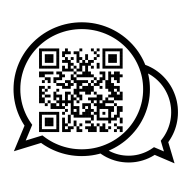 Write date and theme. They look at the pictures and tell about their ideas, discuss in class. Children should share with their ideas then they have to find the name of the theme. They should talk about pollution and complete the text. Read the text and translate the new words in native language. They should make the sentences from the following pictures and answer the questions in the next task.  They should read the text and translate then match the sentences.They should discuss about the air pollution. Work with text. They should do the following tasks They should write about disadvantages of pollution. They should be so active and find 7 words quickly.They listen to the tongue twisters and repeat it so quickly. At home they should write about good healthy.In conclusion they remember the new words and make sentences. Also they continue to play and repeat words which they have leant. They write their home task and have taken evaluations, answer the questions, gave feedback for the lesson. Good morning teacher! School children are greeting with the teacher. They look at the screen. Answer the following questions.Children answer the questions Write date and theme. They look at the pictures and tell about their ideas, discuss in class. Children should share with their ideas then they have to find the name of the theme. They should talk about pollution and complete the text. Read the text and translate the new words in native language. They should make the sentences from the following pictures and answer the questions in the next task.  They should read the text and translate then match the sentences.They should discuss about the air pollution. Work with text. They should do the following tasks They should write about disadvantages of pollution. They should be so active and find 7 words quickly.They listen to the tongue twisters and repeat it so quickly. At home they should write about good healthy.In conclusion they remember the new words and make sentences. Also they continue to play and repeat words which they have leant. They write their home task and have taken evaluations, answer the questions, gave feedback for the lesson. *answer the questions and feedback to last * highlight the main idea, identify key facts, make language predictions.* Use the right words and phrases, find the exact translation.* When completing the assignment carefully, you must take into account the grammar rules.read carefully without errors*discuss in group * express own opinion* write the most important information and discuss it in a group*be active in the game*  Solve tasks faster and score a lot of points* listen to the tongue twister carefully and repeat. teach you to speak faster at speedDescriptor Evaluation*answer the questions*give feedback *answer the questions and feedback to last * highlight the main idea, identify key facts, make language predictions.* Use the right words and phrases, find the exact translation.* When completing the assignment carefully, you must take into account the grammar rules.read carefully without errors*discuss in group * express own opinion* write the most important information and discuss it in a group*be active in the game*  Solve tasks faster and score a lot of points* listen to the tongue twister carefully and repeat. teach you to speak faster at speedDescriptor Evaluation*answer the questions*give feedback Interactive board,PPT[PPT3,4][PPT5-7][PPT8][PPT9-13] information about Environment https://youtu.be/X2Yg M1Zw4_E  [PPT14] https://listenaminute. com/p/pollution.html  
 [PPT15][PPT16][PPT17][PPT18][PPT19][PPT20][PPT21][PPT22] https://learnenglishkids.britishcouncil.org/fun-games/tongue-twisters/whether-weatherReflectionWere the lesson objectives/ learning objectives realistic? Did all the learners achieve the lesson objectives/learning objectives? If not, why?Did my planned differentiation work well?